В рамках регионального проекта "Мой первый документ" прошло вручение свидетельства о рождении в родильном доме ГУЗ Майнская ЦРБ      22 апреля 2016 года в родильном доме ГУЗ Майнская ЦРБ начальником отдела ЗАГС администрации муниципального образования «Майнский район» Ульяновской области Лаврентьевой О.Н. было торжественно вручено свидетельство о  рождении дочери Ольги семье Титовых Олега Константиновича и Марины Юрьевны, жителям с. Подлесное Майнского района. Это вторая дочка  в этой семье.
      Мероприятие проходило в рамках регионального проекта "Мой первый документ", который реализуется по инициативе Губернатора – Председателя Правительства Ульяновской области Сергея Ивановича Морозова. Семейного благополучия вам, дорогие родители,  здоровья, успехов в воспитании ваших замечательных детей!  Пусть это событие озарит Вашу жизнь, дополнив ее новыми эмоциями и переживаниями, потому что ребенок – это всегда большое счастье! 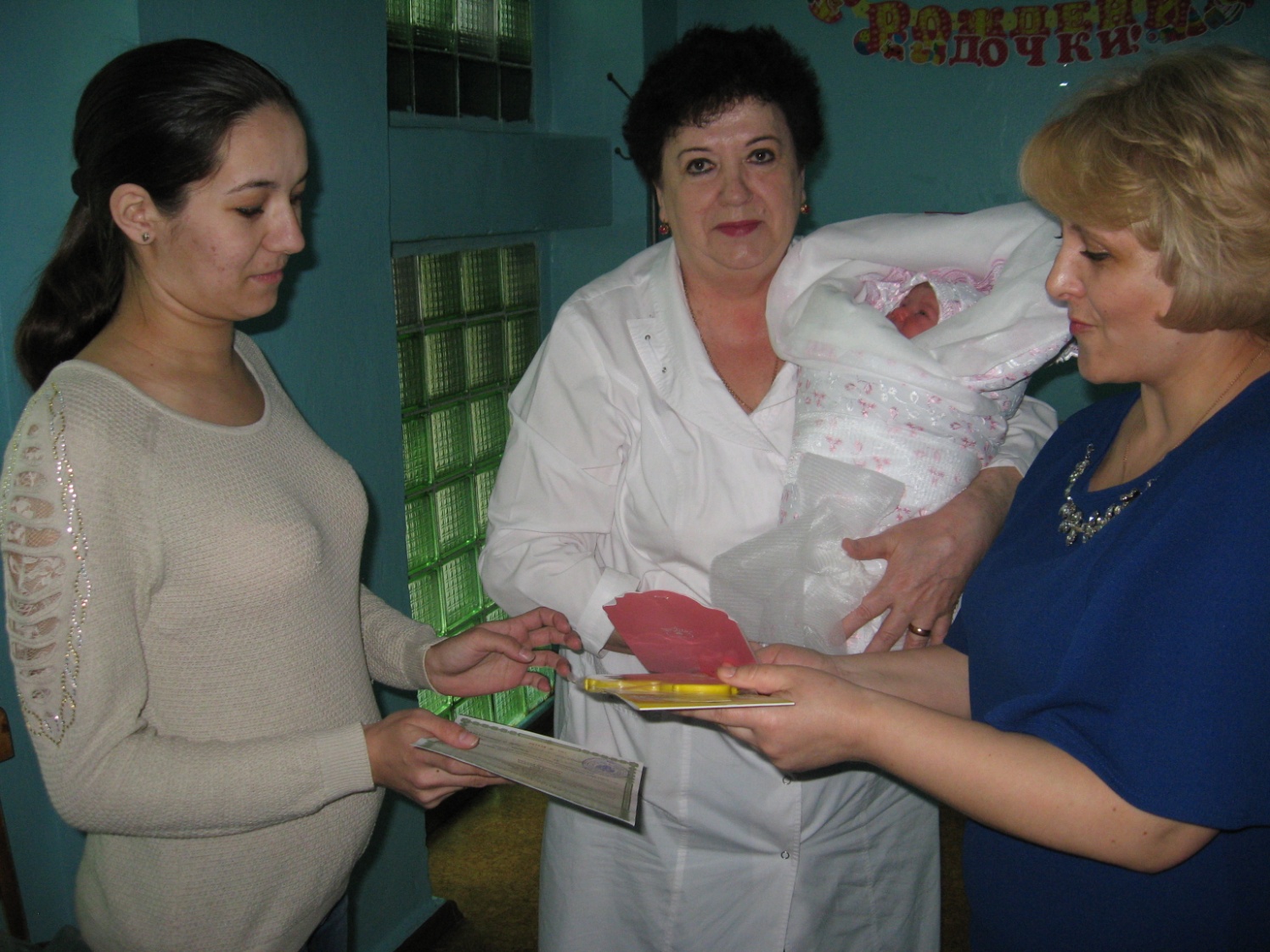 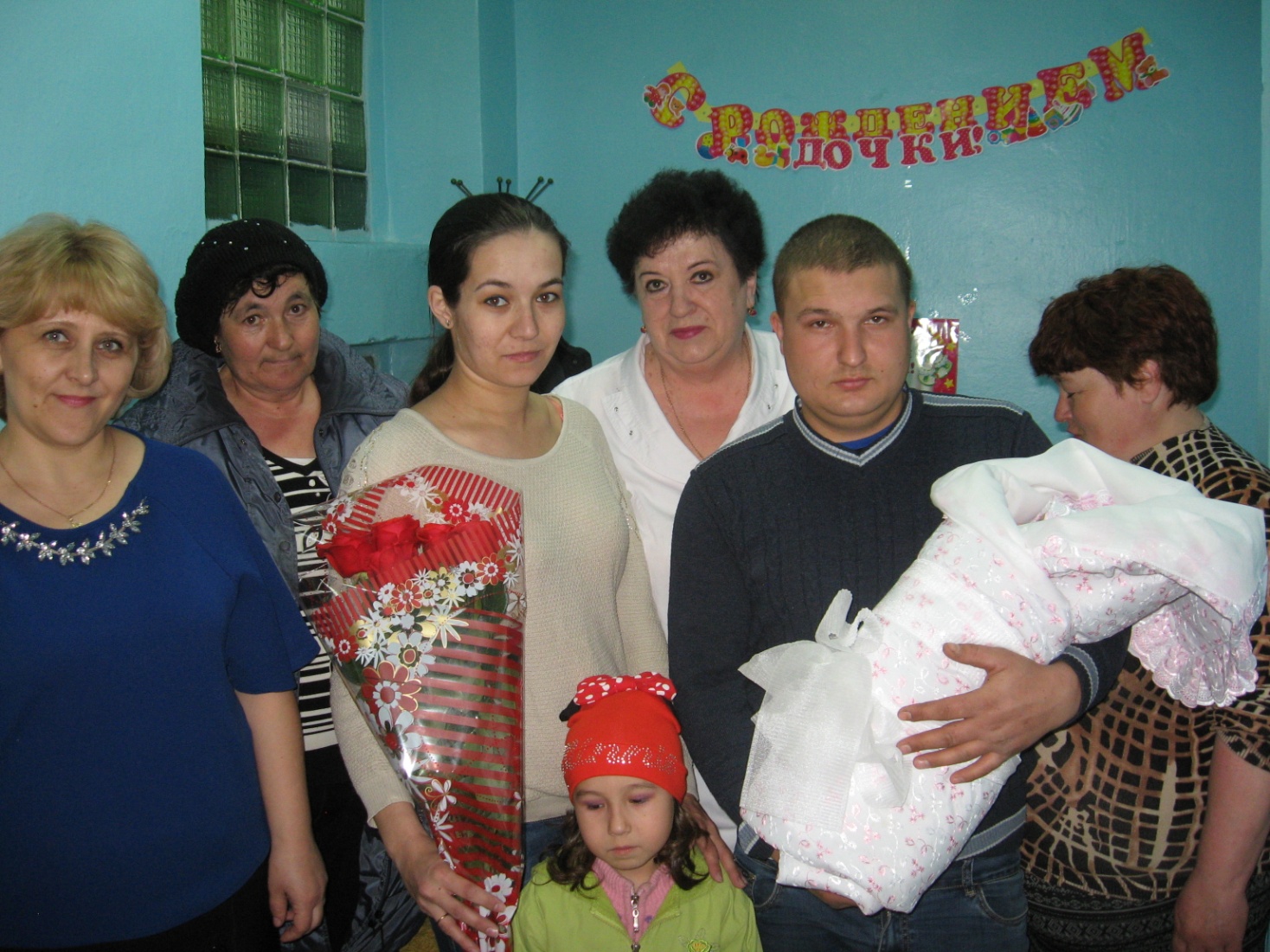 